BAŞVURU SAHİBİNİN BİLGİLERİAdı ve Soyadı /Unvanı		……………………………………………………………………………………………………………Adresi				……………………………………………………………………………………………………………………………………………………………………………………………………………………………………………………………………….E-Posta/Tel No		……………………………………………………………………………………………………………Vergi Dairesi/Numarası (Varsa)	……………………………………………………………………………………………………………Hesap Bilgileri			Değerlendirme, olumlu sonuçlanırsa talep edilecektir.TAŞIMA BİLGİLERİGönderici Adı/Unvanı		……………………………………………………………………………………………………………Alıcı Adı/Unvanı		……………………………………………………………………………………………………………Takip Numarası		……………………………………………………………………………………………………………ATF No				……………………………………………………………………………………………………………Gönderi Tarihi			……………………………………………………………………………………………………………Gönderi İçerik Bilgisi		……………………………………………………………………………………………………………………………………………………………………………………………………………………………………………………….TAZMİN SONUÇ BİLGİLENDİRME YÖNTEMİ□   E-posta ile			□   Telefon ile TALEP KONUSUTalep Edilen Tutar		………………………………………………………………………………………………………………Talep Sebebi ve Açıklama	………………………………………………………………………………………………………………………………………………………………………………………………………………………………………………………………………………………………………………………………………………………………………………………………………………………………………………………………………………………………………………………………………………………………………………………………………………………………………………………………………………………………………………………………………………………………………………………………………………………………………………………………………………………………………………………………………………………………………………………………………………………………………………………………………………………………Yukarıda arz ettiğim tazmin talebinin değerlendirilerek zarar tutarının tarafıma ödenmesini talep ederim. İmza		:Adı Soyad	:Tarih		:EK		: *  İşbu Prosedür aracılığıyla paylaştığınız kişisel verileriniz, İnter Global Kargo Lojistik ve Taşımacılık A.Ş. tarafından Kişisel Verilerin Korunması Kanunu ve ilgili yasal mevzuat uyarınca işlenecek ve saklanacaktır. Detaylı bilgi için www.igc.com.tr adresinde bulunan KVKK Politikasını ve Aydınlatma Metnini okuyabilirsiniz.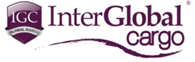 TAZMİN TALEP DİLEKÇESİTAZMİN TALEP DİLEKÇESİ